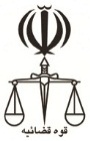 مشخصات طرفیننامنام خانوادگینام پدرسنشغل محل اقامت محل اقامتخواهانخواندهوکیل یا نماینده قانونیخواسته یا موضوع و بهای آنتأمين دليل خسارات وارده به اتومبيلتأمين دليل خسارات وارده به اتومبيلتأمين دليل خسارات وارده به اتومبيلتأمين دليل خسارات وارده به اتومبيلتأمين دليل خسارات وارده به اتومبيلتأمين دليل خسارات وارده به اتومبيلتأمين دليل خسارات وارده به اتومبيلدلایل ومنضمات دادخواست( مدارک )كپي مصدق 1 – كروكي تنظيمي افسر كاردان فني به شماره      ، 2 – سند مالكيت اتومبيل، 3 – نظر كارشناسي4- " مدرك مورد نياز ديگر".كپي مصدق 1 – كروكي تنظيمي افسر كاردان فني به شماره      ، 2 – سند مالكيت اتومبيل، 3 – نظر كارشناسي4- " مدرك مورد نياز ديگر".كپي مصدق 1 – كروكي تنظيمي افسر كاردان فني به شماره      ، 2 – سند مالكيت اتومبيل، 3 – نظر كارشناسي4- " مدرك مورد نياز ديگر".كپي مصدق 1 – كروكي تنظيمي افسر كاردان فني به شماره      ، 2 – سند مالكيت اتومبيل، 3 – نظر كارشناسي4- " مدرك مورد نياز ديگر".كپي مصدق 1 – كروكي تنظيمي افسر كاردان فني به شماره      ، 2 – سند مالكيت اتومبيل، 3 – نظر كارشناسي4- " مدرك مورد نياز ديگر".كپي مصدق 1 – كروكي تنظيمي افسر كاردان فني به شماره      ، 2 – سند مالكيت اتومبيل، 3 – نظر كارشناسي4- " مدرك مورد نياز ديگر".كپي مصدق 1 – كروكي تنظيمي افسر كاردان فني به شماره      ، 2 – سند مالكيت اتومبيل، 3 – نظر كارشناسي4- " مدرك مورد نياز ديگر".شرح دادخواست                 رياست محترم شوراي حل اختلاف " نام شهرستان محل استقرار اتومبيل "       با سلام احتراماً به استحضار مي‌رساند:به موجب مستندات مذكور و خصوصاً نظريه افسر كاردان فني، اقدامات خوانده در بي‌احتياطي در رانندگي، منجر به وقوع صدمه و خسارات در اتومبيل اينجانب به شماره       گرديده است. نظر به اينكه خوانده با وصف مقصر بودن در تصادف، حاضر به جبران خسارات وارده نمي‌باشد و از طرفي اينجانب در مقام جمع‌آوري دلايل حقانيت خويش مي‌باشم فلذا به منظور ثبت و حفظ آثار تصادف و ارزيابي ميزان خسارات وارده به استناد ماده 149 قانون آئين دادرسي دادگاههاي عمومي و انقلاب در امور مدني صدور قرار تأمين دليل با جلب نظر كارشناس رسمي دادگستري از محضر شوراي حل اختلاف محترم مورد استدعاست.شرح دادخواست                 رياست محترم شوراي حل اختلاف " نام شهرستان محل استقرار اتومبيل "       با سلام احتراماً به استحضار مي‌رساند:به موجب مستندات مذكور و خصوصاً نظريه افسر كاردان فني، اقدامات خوانده در بي‌احتياطي در رانندگي، منجر به وقوع صدمه و خسارات در اتومبيل اينجانب به شماره       گرديده است. نظر به اينكه خوانده با وصف مقصر بودن در تصادف، حاضر به جبران خسارات وارده نمي‌باشد و از طرفي اينجانب در مقام جمع‌آوري دلايل حقانيت خويش مي‌باشم فلذا به منظور ثبت و حفظ آثار تصادف و ارزيابي ميزان خسارات وارده به استناد ماده 149 قانون آئين دادرسي دادگاههاي عمومي و انقلاب در امور مدني صدور قرار تأمين دليل با جلب نظر كارشناس رسمي دادگستري از محضر شوراي حل اختلاف محترم مورد استدعاست.شرح دادخواست                 رياست محترم شوراي حل اختلاف " نام شهرستان محل استقرار اتومبيل "       با سلام احتراماً به استحضار مي‌رساند:به موجب مستندات مذكور و خصوصاً نظريه افسر كاردان فني، اقدامات خوانده در بي‌احتياطي در رانندگي، منجر به وقوع صدمه و خسارات در اتومبيل اينجانب به شماره       گرديده است. نظر به اينكه خوانده با وصف مقصر بودن در تصادف، حاضر به جبران خسارات وارده نمي‌باشد و از طرفي اينجانب در مقام جمع‌آوري دلايل حقانيت خويش مي‌باشم فلذا به منظور ثبت و حفظ آثار تصادف و ارزيابي ميزان خسارات وارده به استناد ماده 149 قانون آئين دادرسي دادگاههاي عمومي و انقلاب در امور مدني صدور قرار تأمين دليل با جلب نظر كارشناس رسمي دادگستري از محضر شوراي حل اختلاف محترم مورد استدعاست.شرح دادخواست                 رياست محترم شوراي حل اختلاف " نام شهرستان محل استقرار اتومبيل "       با سلام احتراماً به استحضار مي‌رساند:به موجب مستندات مذكور و خصوصاً نظريه افسر كاردان فني، اقدامات خوانده در بي‌احتياطي در رانندگي، منجر به وقوع صدمه و خسارات در اتومبيل اينجانب به شماره       گرديده است. نظر به اينكه خوانده با وصف مقصر بودن در تصادف، حاضر به جبران خسارات وارده نمي‌باشد و از طرفي اينجانب در مقام جمع‌آوري دلايل حقانيت خويش مي‌باشم فلذا به منظور ثبت و حفظ آثار تصادف و ارزيابي ميزان خسارات وارده به استناد ماده 149 قانون آئين دادرسي دادگاههاي عمومي و انقلاب در امور مدني صدور قرار تأمين دليل با جلب نظر كارشناس رسمي دادگستري از محضر شوراي حل اختلاف محترم مورد استدعاست.شرح دادخواست                 رياست محترم شوراي حل اختلاف " نام شهرستان محل استقرار اتومبيل "       با سلام احتراماً به استحضار مي‌رساند:به موجب مستندات مذكور و خصوصاً نظريه افسر كاردان فني، اقدامات خوانده در بي‌احتياطي در رانندگي، منجر به وقوع صدمه و خسارات در اتومبيل اينجانب به شماره       گرديده است. نظر به اينكه خوانده با وصف مقصر بودن در تصادف، حاضر به جبران خسارات وارده نمي‌باشد و از طرفي اينجانب در مقام جمع‌آوري دلايل حقانيت خويش مي‌باشم فلذا به منظور ثبت و حفظ آثار تصادف و ارزيابي ميزان خسارات وارده به استناد ماده 149 قانون آئين دادرسي دادگاههاي عمومي و انقلاب در امور مدني صدور قرار تأمين دليل با جلب نظر كارشناس رسمي دادگستري از محضر شوراي حل اختلاف محترم مورد استدعاست.شرح دادخواست                 رياست محترم شوراي حل اختلاف " نام شهرستان محل استقرار اتومبيل "       با سلام احتراماً به استحضار مي‌رساند:به موجب مستندات مذكور و خصوصاً نظريه افسر كاردان فني، اقدامات خوانده در بي‌احتياطي در رانندگي، منجر به وقوع صدمه و خسارات در اتومبيل اينجانب به شماره       گرديده است. نظر به اينكه خوانده با وصف مقصر بودن در تصادف، حاضر به جبران خسارات وارده نمي‌باشد و از طرفي اينجانب در مقام جمع‌آوري دلايل حقانيت خويش مي‌باشم فلذا به منظور ثبت و حفظ آثار تصادف و ارزيابي ميزان خسارات وارده به استناد ماده 149 قانون آئين دادرسي دادگاههاي عمومي و انقلاب در امور مدني صدور قرار تأمين دليل با جلب نظر كارشناس رسمي دادگستري از محضر شوراي حل اختلاف محترم مورد استدعاست.شرح دادخواست                 رياست محترم شوراي حل اختلاف " نام شهرستان محل استقرار اتومبيل "       با سلام احتراماً به استحضار مي‌رساند:به موجب مستندات مذكور و خصوصاً نظريه افسر كاردان فني، اقدامات خوانده در بي‌احتياطي در رانندگي، منجر به وقوع صدمه و خسارات در اتومبيل اينجانب به شماره       گرديده است. نظر به اينكه خوانده با وصف مقصر بودن در تصادف، حاضر به جبران خسارات وارده نمي‌باشد و از طرفي اينجانب در مقام جمع‌آوري دلايل حقانيت خويش مي‌باشم فلذا به منظور ثبت و حفظ آثار تصادف و ارزيابي ميزان خسارات وارده به استناد ماده 149 قانون آئين دادرسي دادگاههاي عمومي و انقلاب در امور مدني صدور قرار تأمين دليل با جلب نظر كارشناس رسمي دادگستري از محضر شوراي حل اختلاف محترم مورد استدعاست.شرح دادخواست                 رياست محترم شوراي حل اختلاف " نام شهرستان محل استقرار اتومبيل "       با سلام احتراماً به استحضار مي‌رساند:به موجب مستندات مذكور و خصوصاً نظريه افسر كاردان فني، اقدامات خوانده در بي‌احتياطي در رانندگي، منجر به وقوع صدمه و خسارات در اتومبيل اينجانب به شماره       گرديده است. نظر به اينكه خوانده با وصف مقصر بودن در تصادف، حاضر به جبران خسارات وارده نمي‌باشد و از طرفي اينجانب در مقام جمع‌آوري دلايل حقانيت خويش مي‌باشم فلذا به منظور ثبت و حفظ آثار تصادف و ارزيابي ميزان خسارات وارده به استناد ماده 149 قانون آئين دادرسي دادگاههاي عمومي و انقلاب در امور مدني صدور قرار تأمين دليل با جلب نظر كارشناس رسمي دادگستري از محضر شوراي حل اختلاف محترم مورد استدعاست.                                  محل امضاء  - مهر  - اثر انگشت                                   محل امضاء  - مهر  - اثر انگشت                                   محل امضاء  - مهر  - اثر انگشت                                   محل امضاء  - مهر  - اثر انگشت                                   محل امضاء  - مهر  - اثر انگشت                                   محل امضاء  - مهر  - اثر انگشت                                   محل امضاء  - مهر  - اثر انگشت محل نقش تمبرشماره و تاریخ ثبت دادخواستشماره و تاریخ ثبت دادخواستریاست محترم شعبه  .............................................        دادگاه .......................................................................................... رسیدگی فرمائیدنام و نام خانوادگی  ارجاع  کننده ........................................................................................................................................................................                                                                   تاریخ ........................................ و امضاءریاست محترم شعبه  .............................................        دادگاه .......................................................................................... رسیدگی فرمائیدنام و نام خانوادگی  ارجاع  کننده ........................................................................................................................................................................                                                                   تاریخ ........................................ و امضاءریاست محترم شعبه  .............................................        دادگاه .......................................................................................... رسیدگی فرمائیدنام و نام خانوادگی  ارجاع  کننده ........................................................................................................................................................................                                                                   تاریخ ........................................ و امضاءریاست محترم شعبه  .............................................        دادگاه .......................................................................................... رسیدگی فرمائیدنام و نام خانوادگی  ارجاع  کننده ........................................................................................................................................................................                                                                   تاریخ ........................................ و امضاءریاست محترم شعبه  .............................................        دادگاه .......................................................................................... رسیدگی فرمائیدنام و نام خانوادگی  ارجاع  کننده ........................................................................................................................................................................                                                                   تاریخ ........................................ و امضاءمحل نقش تمبر